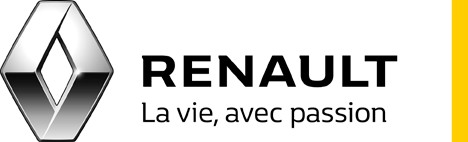 Tisková zpráva4. listopadu 2020NOVÝ RENAULT TRAFIC PASSENGER A SPACECLASS: JEŠTĚ PŘÍJEMNĚJŠÍ ZÁŽITKYNový Renault TRAFIC ve verzi Passenger a SpaceClass odhaluje dynamický design s výraznou přídí, novým odstínem Červená Carmin a přepracovaným interiérem.Nabídku obohacuje nejnovější generace asistenčních systémů a multimediální systém Easy Link.Motorovou paletu pro Nový Renault TRAFIC Passenger a SpaceClass doplňuje nový, silnější motor dCi 150.Kompletní představení modelů Passenger a SpaceClass se odehraje na začátku roku 2021, uvedení na český trh je plánováno na jaro 2021.Renault přináší předpremiéru nové řady TRAFIC pro přepravu osob tvořenou dvěma modely: TRAFIC Passenger a SpaceClass."V tomto roce oslavuje ikonický Renault TRAFIC, jehož tři generace jsou příběhem úspěchu s více než 2 miliony prodanými kusy v 50 zemích světa, své 40. narozeniny. To je skvělá příležitost obohatit Renault TRAFIC Passenger a SpaceClass o výrazný design, rozšířenou paletu pohonných jednotek a asistenty řízení pro větší bezpečnost. Ty jsou samozřejmou součástí světa osobních vozů. Díky široké paletě verzí navržených pro potřeby velkých rodin, společností zabývajících se transportem VIP, státních organizací nebo dobrodruhů si každý může najít to správné řešení právě pro sebe.”Mark Sutcliffe, SVP, Alliance LCV Business Unit.Nový TRAFIC Passenger cílí zejména na profesionály v oblasti dopravy osob a velké rodiny. Plně odpovídá jejich požadavkům na prostor a modularitu, bez kompromisů v oblasti komfortu a počtu sedadel. Nový Renault TRAFIC SpaceClass vychází vstříc očekáváním těch nejnáročnějších řidičů a cestujících, kteří hledají variabilitu, velkorysé rozměry interiéru a exkluzivní komfort. Specialisté na dopravu VIP i delší cestování ocení výhody verze Signature přinášející prostor a atmosféru opravdové “business class”. Zákazníci vyhledávající cesty za dobrodružstvím a jiné eskapády budou nadšeni verzí Escapade. Expresivní vnější design, nový odstín Červená CarminNový TRAFIC Passenger a SpaceClass se pyšní novou přímější kapotou a striktně vertikální maskou chladiče, což posiluje dojem robustnosti. Zároveň je design uhlazenější a expresivnější, s novými nárazníky a full LED světlomety spojenými chromovou lištou navazující na světelný podpis ve tvaru písmene C, který je součástí identity značky Renault. Nový TRAFIC Passenger a SpaceClass disponují elektricky sklopnými zrcátky a novými 17” koly s diamantovým efektem nebo elegantnějšími okrasnými kryty kol. Jsou dostupné v 7 barvách včetně Červené Carmin, která činí jejich design ještě okázalejším. Nový TRAFIC Passenger a SpaceClass se přizpůsobí jakýmkoliv požadavkům zákazníků.Nový interiér, optimalizovaný prostorZcela nová přístrojová deska, kterou prochází vodorovná linie plynule navazující na výplně dveří, podporuje dojem vzdušnosti a prostoru na palubě. Interiér nabízí nové odkládací prostory. Hlavice řadící páky a ovladače klimatizace v chromovaném provedení dále posilují dojem z interiéru. Nové barvy a materiály rozšiřují možnosti personalizace dostupné zákazníkům. Nový TRAFIC SpaceClass navíc dále vystupuje z řady s exkluzivní palubní deskou v odstínu Šedá Meteor a nabízí více elegance. Nový TRAFIC Passenger a SpaceClass zachovávají vlastnosti, kterých si jejich zákazníci cení nejvíce – nákladový prostor až 1,8 m³ a příkladnou modularitu až pro 9 pasažérů.Inovace a palubní konektivitaNa palubě se nachází multimediální systém Renault EASY LINK. Je kompatibilní se zrcadlením chytrých telefonů prostřednictvím Android Auto a Apple CarPlay, vše potřebné zobrazuje na 8” displeji a přichází s indukční nabíječkou, která umožňuje permanentní připojení bez starostí. Úložné prostory o souhrnném objemu 86 litrů, které Nový TRAFIC Passenger a SpaceClass nabízí v kabině, byly navrženy s ohledem na co nejlepší dosažitelnost a jednoduchý přístup. Nově zachází ještě dále se zásuvkou Easy Life, která představuje více než 6l prostoru na dosah ruky!Asistenční systémy, bezpečnost a komfort na cestáchAby umožnily řidičům cestovat s klidem v duši a bezpečně, Nový TRAFIC Passenger a SpaceClass nabízí poslední generaci asistenčních systémů. Mezi ně se řadí adaptivní tempomat, který udržuje zvolené tempo, aktivní nouzové brzdění varuje řidiče a v případě potřeby ovládá brzdy, aby zabránilo kolizím, systém varování před opuštěním jízdního pruhu varuje před nechtěným vyjetím z jízdní dráhy. Další novinkou je systém sledování mrtvého úhlu, který usnadňuje přeřazování z pruhu do pruhu. Nový čelní airbag uzpůsobený pro 2 pasažéry dále zvyšuje bezpečnost na palubě.Naftové motory, automatická převodovka EDCNový TRAFIC Passenger a SpaceClass nabízí 3 pohonné jednotky: nový dCi 150 (s manuální a automatickou převodovkou EDC), který posílil o 5 koní, nový dCi 110 (s manuální převodovkou) a dCi 170 (s automatickou převodovkou EDC). Nový TRAFIC Passenger a SpaceClass tak nabízí výkonové rozpětí odpovídající různým způsobům použití vozů zákazníky.6rychlostní dvouspojková převodovka EDC je k dispozici pro motory dCi 150 a 170, zvyšuje komfort jízdy díky rychlému a plynulému řazení stupňů. Inovovaná řada motorů je vybavena technologií Stop & Start a plně odpovídá novým regulacím standardu Euro 6D FULL. Detailní informace týkající se modelů Nový TRAFIC Passenger a SpaceClass budou odhaleny na začátku roku 2021 před uvedením na jaře 2021.O značce RenaultRenault je globální značkou Skupiny, která je přítomna na 134 trzích, kde mohou zákazníci navštívit více než 12000 dealerství. Jakožto vedoucí francouzská značka ve světě, Renault vždy hledal cesty, jak posouvat mobilitu prostřednictvím vývoje inovativních konceptů. Modely značky se vyznačují svůdnými křivkami a zároveň ulehčují život svým řidičům díky své všestrannosti, konektivitě a intuitivním prvkům výbavy. Neustálými inovacemi Renault svým zákazníkům ulehčuje každodenní život, aby mohli žít naplno bez starostí.RENAULT česká republika, a.s, PR oddělení, Jitka Skaličková, tel.: +420602275168jitka.skalickova@renault.cz , www.media.renault.cz , www.group.renault.comTwitter:@Groupe_Renaulhttps://www.instagram.com/renault_cz/https://www.facebook.com/renault.cz/https://www.youtube.com/user/renaultCZE 